Laws of Exponents 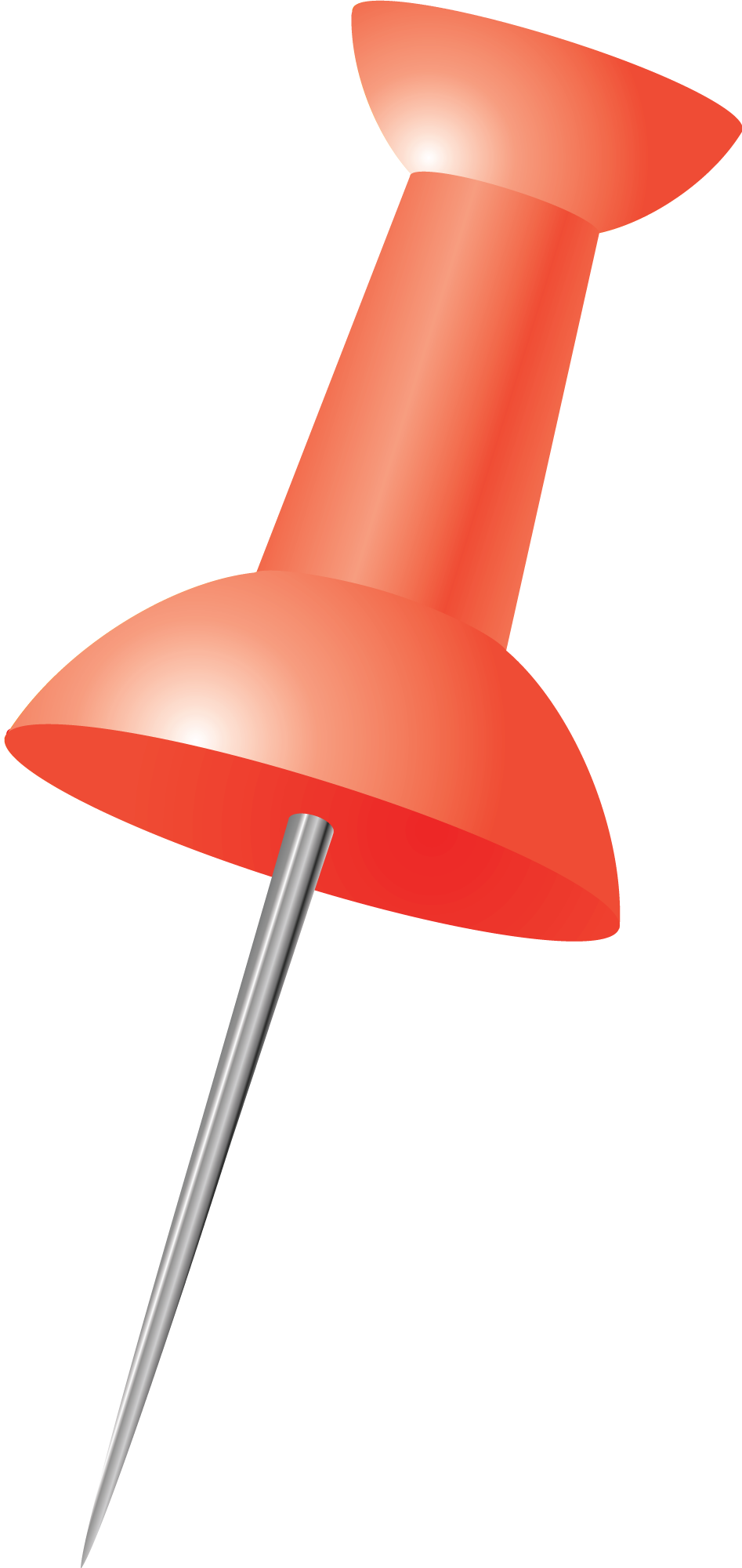 To multiply powers of the same base, ADD the exponents.Ex:   3x 3= 3= 3To divide powers of the same base, SUBTRACT the exponents.Ex:   4-  4=  4=  4Any number raised to the power of 1 is equal to itself.Ex:   5= 5The number 1 raised to any power is always 1.Ex:   1 = 1 x 1 x 1 x 1 x 1 x 1 = 1Any number (base) raised to the power of 0 is equal to 1. Called the Zero Exponent Rule.Ex:   3= 1To raise a power to a power, multiply the exponents.Ex:   (3) =  3 =  3To raise a multiplication expression to a power, raise each number in the brackets to that power.Ex. (3 x 2)=  3x  2=  27 x 8